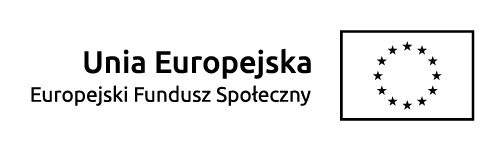 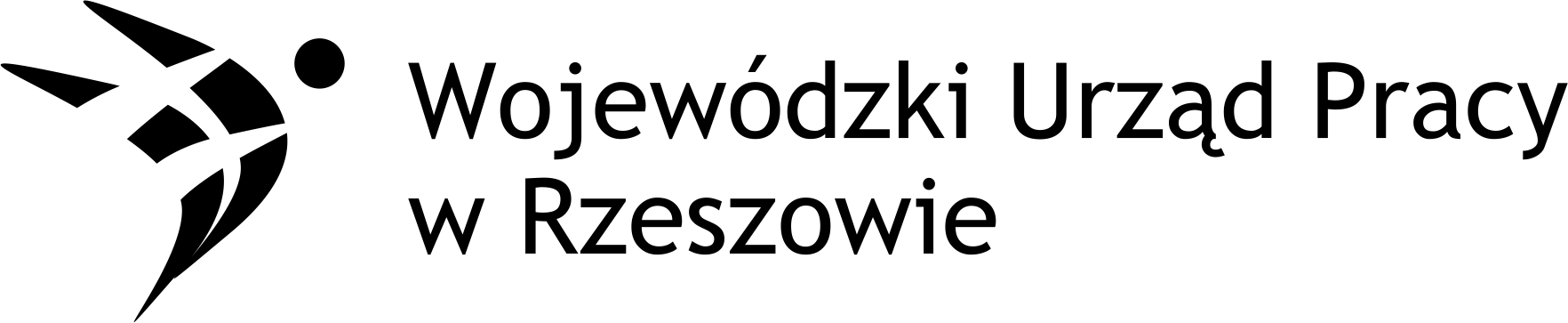 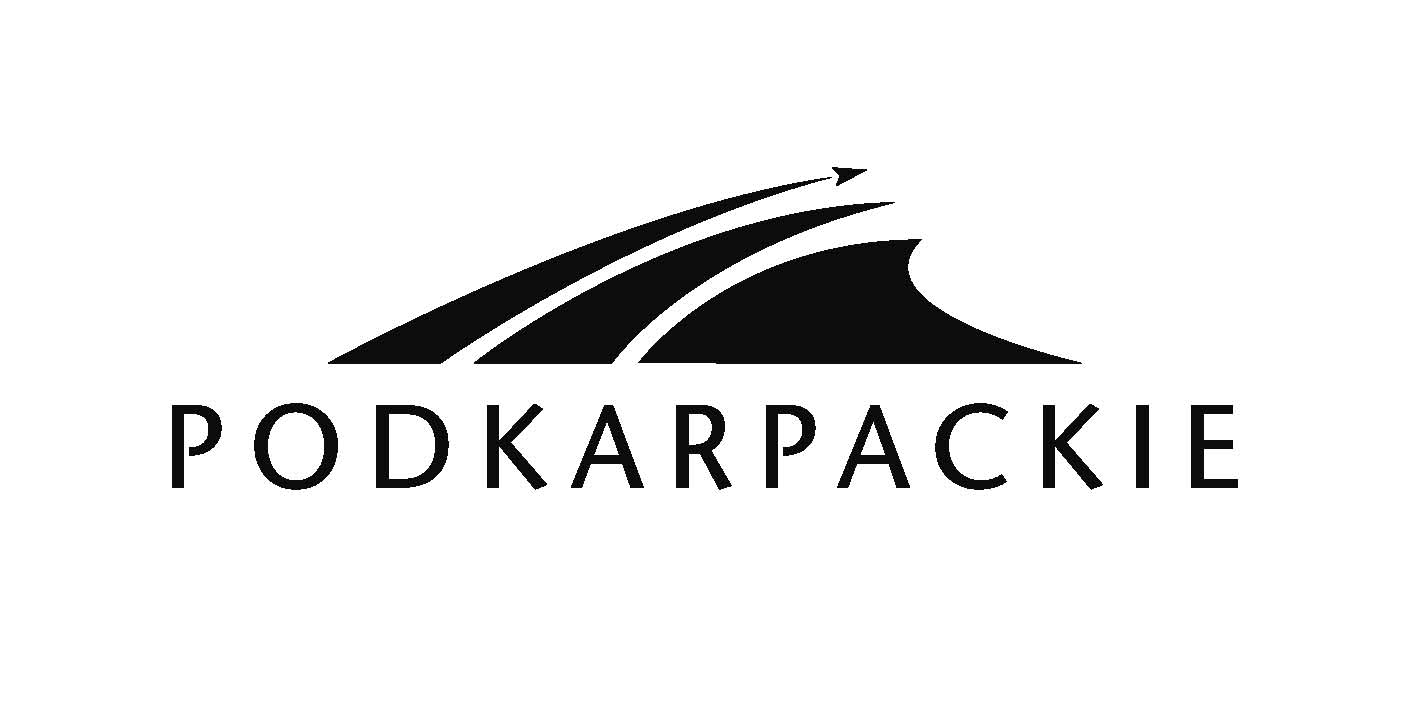 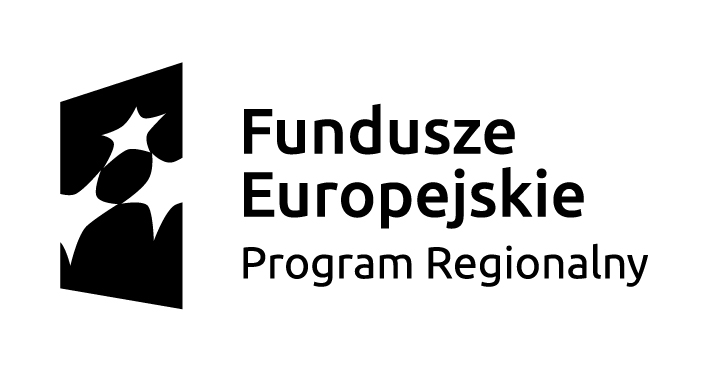 Program staży realizowanych w ramach projektu systemowego
 „ Bliżej rynku pracy-kompleksowy program edukacji zawodowej 
w Powiecie Jarosławskim”Zawód – technik geodetaorganizacja stanowiska pracy,opisywanie struktury organizacyjnej zakładu pracy,rozróżnianie procesów technologicznych przedsiębiorstwa geodezyjnego 
z uwzględnieniem nowoczesnych technologii i nowoczesnych narzędzi,określanie celów wykonywania różnych prac geodezyjnych – terenowych, obliczeniowych i graficznych,stosowanie nowoczesnych instrumentów pomiarowych: niwelatorów, teodolitów i dalmierzy elektronicznych, GPS-ów,zastosowanie techniki komputerowej do opracowania różnych prac geodezyjnych,praca w zespole wykonującym  różne zadania geodezyjne,przejmowanie współodpowiedzialności za wykonywanie swojej części pracy 
w zespołowym cyklu produkcyjnym,terminowe wykonywanie prac geodezyjnych,stosowanie obowiązkowych przepisów technicznych wykonywania prac geodezyjnych zawartych w instrukcjach i wytycznych technicznych oraz normach polskich i branżowych,stosowanie obowiązujących przepisów prawnych obowiązujących w działalności państwowej służby geodezyjnej,przestrzeganie przepisów bezpieczeństwa, higieny i prawa pracystosowanie zasady gospodarności i poszanowania mienia,sumienne, rzetelne i dokładne wykonywanie prac geodezyjnychdbałość o sprawność fizyczną i kondycję…………………………………..podpis opiekuna stażu